J E D Á L N Y   L Í S T O K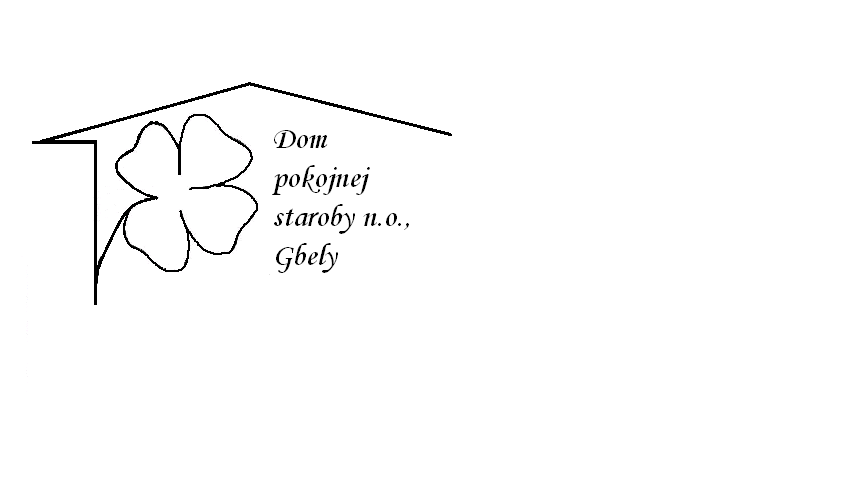 Od 4.03.2024   do 8.03.2024Pondelok    4.3.: polievka -Zeleninová s písmenkami ,1,3,                         	Bravčové na korení ,kelový prívarok ,chlieb ,1, 3,     Utorok         5.3.: polievka –Slepačia s niťovkami ,1,3,                           Kurací rezeň vyprážaný, zemiakový  šalát ,     	                    1,3,7,   Streda        6.3.: polievka -Vývar s drobkami ,1,3, 		                                                                     Hovädzia sviečková na smotane ,knedľa kysnutá ,                                                           1,3,7,   Štvrtok        7.3. : polievka –Frankfurtská ,1,3,7,                              Prírodné bravčové karé ,dusená ryža s kukuricou ,1, Piatok           8.3. : polievka –Fazuľová ,1,                              Tvarohová žemľovka s ovocím ,1,3,7, Kolektív zamestnancov Domu pokojnej staroby n. o., Gbely Vám praje ,,Dobrú chuť!“.Obedy sa prihlasujú do 13. hod.Zmena jedál vyhradená.Alergény:1-obilniny, 2-kôrovce, 3-vajcia, 4-ryby, 5-arašidy, 6-sojové zrná, 7-mlieko, 8-orechy, 9-zeler, 10- horčica, 11-sezamové semená, 12-kysličník siričitý a siričitany